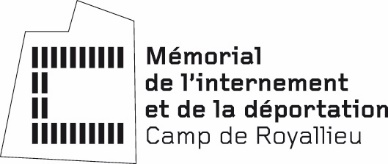 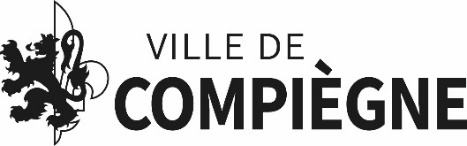 Proposition de stageFormation aux carrières des bibliothèques, du livre et de la documentationContacts :Aurélien Gnat, directeuraurelien.gnat@memorial-compiegne.frKimberley Costa, assistante de direction secretariat@memorial-compiegne.fr03 44 96 37 05Missions :Poursuivre et finaliser l’organisation, le classement et l’enregistrement des ouvrages du centre de documentation du Mémorial spécialisée en ouvrages de la Seconde Guerre mondiale sur le logiciel de SIGB Orphée des bibliothèques de la ville de Compiègne et sur un tableur Excel afin de les rendre accessibles et utilisablesIndexer les ouvrages suivant la cotation spécifique du centre de documentation du MémorialCataloguer les nouvelles acquisitionsCompétences requises :Formation dans le domaine des bibliothèques et/ou de la documentationConnaissance des règles de catalogageConnaissance d’un SIGB (idéalement PMB) et des catalogues de bibliothèque en généralSuite OfficeCompétences relationnelles :Rigueur, autonomie et dynamismeQualité relationnelle, sens de l’organisation et du travail en équipeCapacité d’adaptationBonne présentationOrganisme d’accueil :Mairie de Compiègne,29, place de l’hôtel de ville60200 Compiègne.Service dans lequel le stage sera effectué : Direction des Affaires culturellesMémorial de l’internement et de la déportationCamp de Royallieu2 bis, avenue des Martyrs de la Liberté60200 Compiègne.